ОТДЕЛ ОБРАЗОВАНИЯ АДМИНИСТРАЦИИ  ВАДИНСКОГО РАЙОНАПРИКАЗ№ 150                                                                                                   17.12.2021с.ВадинскО подведении итогов муниципального этапа Всероссийских олимпиад школьников Вадинского района       По итогам проведения муниципального этапа Всероссийских олимпиад школьников Вадинского района, на основании протоколов жюри,п р и к а з ы в а ю:1.Признать призерами муниципального этапа Всероссийских олимпиад школьников Вадинского районапо обществознаниюАнненкову Арину Михайловну, ученицу 9 МБОУООШ с.Вадинск им.Лёвина;Неманкину Дарью Васильевну  , ученицу 8 класса МОУ СОШ с.Вадинск;по физической культуреЕвдокимова Константина Валентиновича,ученика 9 класса МБОУООШ с.Вадинск им.Лёвина;по биологииЯкунину Викторию Алексеевну,ученицу 9 класса МБОУООШ с.Вадинск им.Лёвина;Серебрякова Александра Евгеньевича, ученика 10 класса МОУ СОШ с.Вадинск;по математикеФилиппову Елизавету Александровну , ученицу 10 класса МОУ СОШ с.Вадинск;по географииУмнову Алину Максимовну,ученицу 8 класса ФМОУ СОШ с.Вадинск в с.Рахмановка;2. За оказанную помощь в проведении муниципального этапа Всероссийских олимпиад школьников объявить благодарность администрации МБОУООШ с.Вадинск им.Лёвина и членам жюри:Дороховой Г.Г.,учителю истории МОУ СОШ с.Вадинск, Селезневой Н.В., учителю истории МБОУООШ с.Вадинск им.Лёвина , Талалаевой Н.А., учителю географии ФМОУ СОШ с.Вадинск в с.С-Поливаново, Ананьевой Л.Д., учителю географии филиала МОУ СОШ с.Вадинск в с.Рахмановка,  НовичковойГ.Н., учителю географии МОУ СОШ с.Вадинск,Медведевой Е.В., учителю географии филиала МОУ СОШ с.Вадинск в с.Каргалей,Деминой И.В.,учителю химии МОУ СОШ с.Вадинск,Зоциной Е.В., учителю биологии филиала МОУ СОШ с.Вадинск в с.С-Поливаново, Пеговой Т.Г., учителю русского языка и литературы филиала МОУ СОШ с.Вадинск в с.Ягановка,Сумерской О.А., учителю русского языка и литературы МОУ СОШ с.Вадинск, Лукошкиной Г.В., учителю русского языка  и литературы МОУ СОШ с.Вадинск, Дружининой О.Д.,учителю русского языка и литературы МБОУ ООШ с.Вадинск им.Лёвина, Душутину В.В.-директору ДЮСШ, Сорокину Н.П., учителю физической культуры МОУ СОШ с.Вадинск в с.Б-Лука, Буртасову А.А., учителю физической культуры МБОУООШс.Вадинск им.Лёвина, Сулименко А.В., преподавателю ОБЖ МОУ СОШ с.Вадинск, Ахрамеевой Н.В., учителю математики МОУ СОШ с.Вадинск ,Анненковой И.И.,учителю математики МБОУООШ с.Вадинск им.Лёвина, Крутовой О.В., учителю математики филиала МОУ СОШ с.Вадинск в с.Ягановка,Лемесевой  Е.В.,учителю немецкого языка МОУ СОШ с.Вадинск,Рябовой О.А., учителю немецкого языка филиала МОУ СОШ с.Вадинск ,Авдониной  Н.А. учителю английского языка МБОУ ООШ с.Вадинск им.Лёвина,Калашниковой О.В., учителю информатики МОУ СОШ с.Вадинск.3.Контроль исполнения данного приказа возложить на Т.В.Мясникову,методиста отдела образования администрации Вадинского района.Начальник отдела образования                                          Г.В.Семисчастнова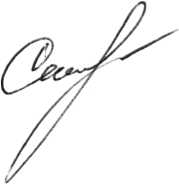 